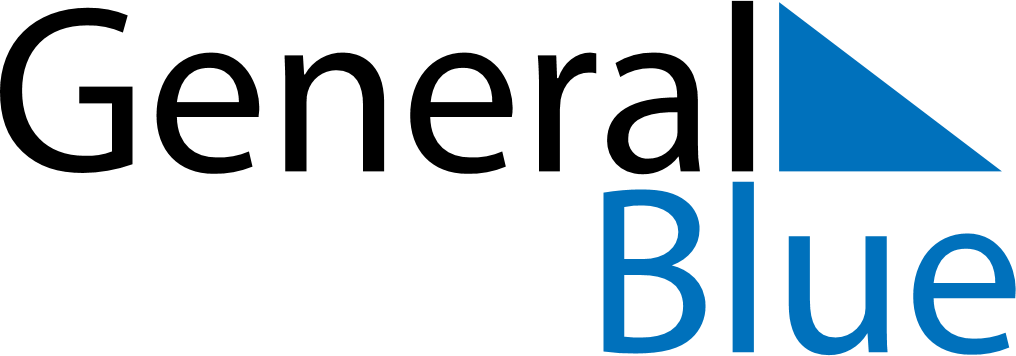 Weekly CalendarJuly 24, 2022 - July 30, 2022Weekly CalendarJuly 24, 2022 - July 30, 2022Weekly CalendarJuly 24, 2022 - July 30, 2022Weekly CalendarJuly 24, 2022 - July 30, 2022Weekly CalendarJuly 24, 2022 - July 30, 2022Weekly CalendarJuly 24, 2022 - July 30, 2022SUNDAYJul 24MONDAYJul 25MONDAYJul 25TUESDAYJul 26WEDNESDAYJul 27THURSDAYJul 28FRIDAYJul 29SATURDAYJul 30